SECTION:  DATE:   DURATION OF EXAMINATION: NUMBER OF PUPILS: 10AUTHORISED MATERIALS: Pupil’s name:	__________________________________	CLASS:  7ENATeacher’s name: 	Marking:			SPECIAL INSTRUCTIONS:                                                   END OF PART B
Total /50Grade MATHS 3PEUROPEAN SCHOOL LUXEMBOURG IPRE BAC 202330th January 2023Teacher: Mme QUINN-LORDTeacher: Mme QUINN-LORDPART B: TEST WITH CALCULATOR.PART B: TEST WITH CALCULATOR.PART B: TEST WITH CALCULATOR.Question B1: Oxygen Intake on a TreadmillQuestion B1: Oxygen Intake on a TreadmillQuestion B1: Oxygen Intake on a TreadmillQuestion B1: Oxygen Intake on a TreadmillQuestion B1: Oxygen Intake on a TreadmillA group of athletes volunteered to have their oxygen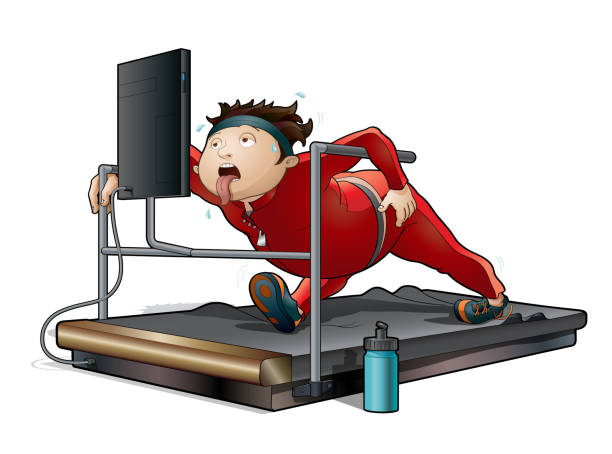 intake measured whilst running on a treadmill. The treadmill allows for adjustments to the incline of therun and to the speed at which the belt of the treadmill rotates. The treadmill’s running power can be adjusted by increasing the speed of the treadmill as well as increasing the incline ofthe run. In the table, below, you will find data for the volunteer athletes’ intake of oxygen, in litres per minute, for different levels of treadmill running power, in Watts.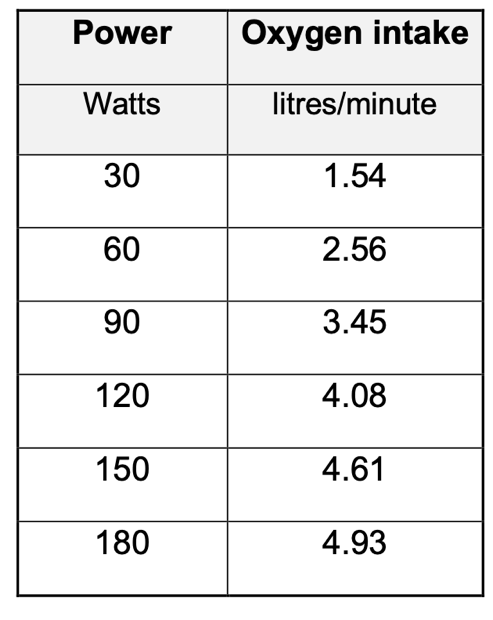 A group of athletes volunteered to have their oxygenintake measured whilst running on a treadmill. The treadmill allows for adjustments to the incline of therun and to the speed at which the belt of the treadmill rotates. The treadmill’s running power can be adjusted by increasing the speed of the treadmill as well as increasing the incline ofthe run. In the table, below, you will find data for the volunteer athletes’ intake of oxygen, in litres per minute, for different levels of treadmill running power, in Watts.A group of athletes volunteered to have their oxygenintake measured whilst running on a treadmill. The treadmill allows for adjustments to the incline of therun and to the speed at which the belt of the treadmill rotates. The treadmill’s running power can be adjusted by increasing the speed of the treadmill as well as increasing the incline ofthe run. In the table, below, you will find data for the volunteer athletes’ intake of oxygen, in litres per minute, for different levels of treadmill running power, in Watts.A group of athletes volunteered to have their oxygenintake measured whilst running on a treadmill. The treadmill allows for adjustments to the incline of therun and to the speed at which the belt of the treadmill rotates. The treadmill’s running power can be adjusted by increasing the speed of the treadmill as well as increasing the incline ofthe run. In the table, below, you will find data for the volunteer athletes’ intake of oxygen, in litres per minute, for different levels of treadmill running power, in Watts.A group of athletes volunteered to have their oxygenintake measured whilst running on a treadmill. The treadmill allows for adjustments to the incline of therun and to the speed at which the belt of the treadmill rotates. The treadmill’s running power can be adjusted by increasing the speed of the treadmill as well as increasing the incline ofthe run. In the table, below, you will find data for the volunteer athletes’ intake of oxygen, in litres per minute, for different levels of treadmill running power, in Watts.a)a)Draw a scatter diagram showing oxygen intake, in litres per minute, on the vertical axis, as a function of power, in Watts, on the horizontal axis.Scale of Axes: Represent 10 Watts as 0.5 cm on the horizontal axis and                         one litre/minute as 1 cm on the vertical axis.33The data can be modelled using a linear function  where  is the oxygen intake and  is the power.b)b)Use your calculator to find the equation of the line of regression of  on x, giving the values of a and b correct to three decimal places. 22c)c)Use the line of regression, from part b) to calculate, correct to two decimal places, the oxygen intake of an athlete running on a treadmill with a power of 200 Watts.If you didn't find values for and  in part b) please use  0.02 and .1622d)d)Determine the value of  rounding to two decimal places, asappropriate. Plot the point (, ) on the scatter diagram.22e)e)Draw the regression line on your scatter plot. Describe the correlation between oxygen intake and treadmill running power. Explain why you described the correlation as you did.33Consider the logarithmic model:This model could also be used to model the bivariate data set Power, x, and Oxygen Intake, y.Below is the graph of the logarithmic function y = 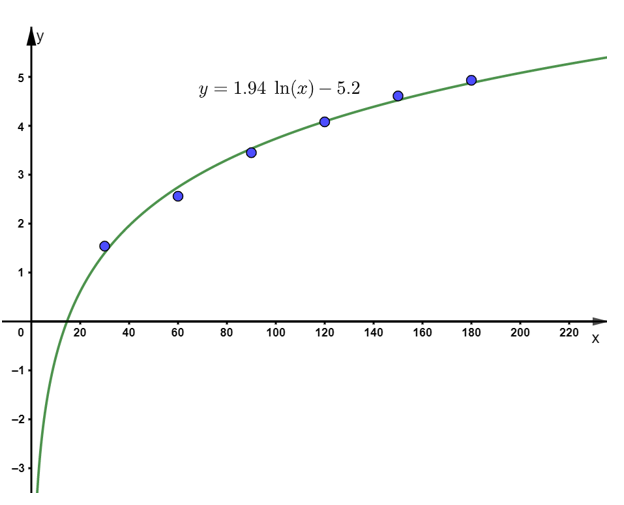 f)f)Use the logarithmic model to calculate, correct to two decimal places, the oxygen intake of an athlete when the treadmill’s running power is 100 Watts. 22g)g)Calculate, correct to two decimal places, the value of the derivative of the logarithmic function when the treadmill’s running power is 100 Watts.22h)h)Explain the meaning of the value of the derivative calculated in part g).22An athlete would like to adjust the treadmill’s running power to permit an oxygen intake of exactly 3 litres/minute. i)i)Use the logarithmic model to determine, correct one decimal place, the power level at which the treadmill must be set, to permit an  oxygen intake of three litres/minute.22Both the linear model and the logarithmic model fit well to the given data points. However, when using the models for interpolation or extrapolation, one modelfalls short i.e., it is not as appropriate as thought. j)j)Select the appropriate word(s) from the list:                                                      Word Choices                                                      A: Linear                                                      B: Logarithmic                                                      C: Interpolation                                                      D: Extrapolationto complete the sentence below.        “The _______________ model should not be used for ________________.”Write the entire sentence on your exam script. Provide reasoning for your choice of word(s).22In the group of volunteer athletes, 60% were football players, 30% were cross-country runners and 20% of the athletes did neither of these two sports.
k)k)Given that an athlete plays football, calculate the probability that this athlete isn't a cross-country runner.22l)l)Out of the 12 Venn diagrams, numbered one through twelve, given below, choose the Venn diagram where the shaded region, matches the probability that you were asked to calculate in the part k).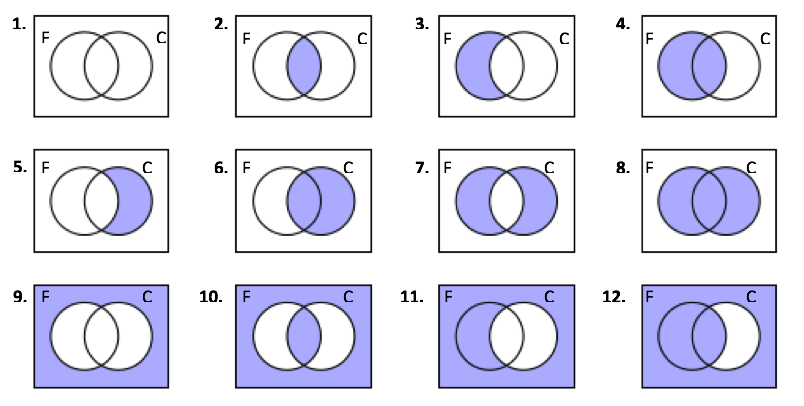 11Question B2:  Population Growth in LuxembourgQuestion B2:  Population Growth in LuxembourgQuestion B2:  Population Growth in LuxembourgQuestion B2:  Population Growth in LuxembourgQuestion B2:  Population Growth in LuxembourgLuxembourg has experienced steep population growth in recent years. Back in 2002, Luxembourg had 442,000 inhabitants; twenty years later, this number has increased to 621,000. Note, both population figures are to the nearest thousand.Luxembourg’s population growth can be modelled using the function:where  is the number of inhabitants in Luxembourg after t, the time, in years.                       January 1st 2002, is considered when time, t, is equal to zero. The graph of function,  is shown below: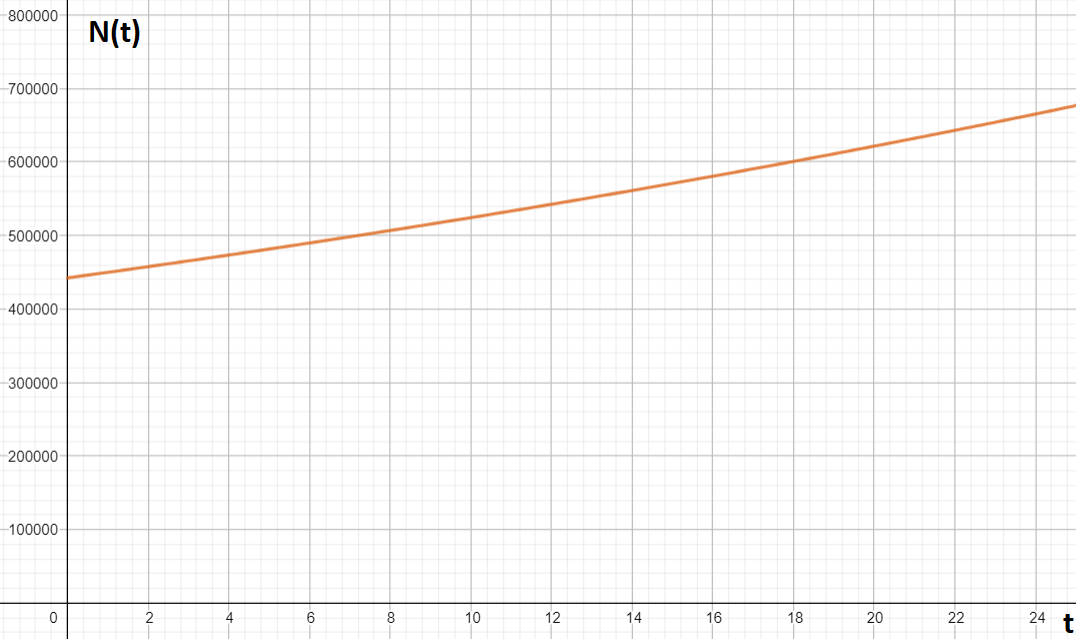 Luxembourg has experienced steep population growth in recent years. Back in 2002, Luxembourg had 442,000 inhabitants; twenty years later, this number has increased to 621,000. Note, both population figures are to the nearest thousand.Luxembourg’s population growth can be modelled using the function:where  is the number of inhabitants in Luxembourg after t, the time, in years.                       January 1st 2002, is considered when time, t, is equal to zero. The graph of function,  is shown below:Luxembourg has experienced steep population growth in recent years. Back in 2002, Luxembourg had 442,000 inhabitants; twenty years later, this number has increased to 621,000. Note, both population figures are to the nearest thousand.Luxembourg’s population growth can be modelled using the function:where  is the number of inhabitants in Luxembourg after t, the time, in years.                       January 1st 2002, is considered when time, t, is equal to zero. The graph of function,  is shown below:Luxembourg has experienced steep population growth in recent years. Back in 2002, Luxembourg had 442,000 inhabitants; twenty years later, this number has increased to 621,000. Note, both population figures are to the nearest thousand.Luxembourg’s population growth can be modelled using the function:where  is the number of inhabitants in Luxembourg after t, the time, in years.                       January 1st 2002, is considered when time, t, is equal to zero. The graph of function,  is shown below:Luxembourg has experienced steep population growth in recent years. Back in 2002, Luxembourg had 442,000 inhabitants; twenty years later, this number has increased to 621,000. Note, both population figures are to the nearest thousand.Luxembourg’s population growth can be modelled using the function:where  is the number of inhabitants in Luxembourg after t, the time, in years.                       January 1st 2002, is considered when time, t, is equal to zero. The graph of function,  is shown below:a)Use the model to calculate the number of inhabitants in Luxembourg in 2012, rounding to the nearest thousand inhabitants. Use the model to calculate the number of inhabitants in Luxembourg in 2012, rounding to the nearest thousand inhabitants. Use the model to calculate the number of inhabitants in Luxembourg in 2012, rounding to the nearest thousand inhabitants.        2b)Show that the model can be rewritten as: Show that the model can be rewritten as: Show that the model can be rewritten as:       3c)Use the model in part b) to find the yearly growth rate of Luxembourg’s population, giving your answer as a percentage.Use the model in part b) to find the yearly growth rate of Luxembourg’s population, giving your answer as a percentage.Use the model in part b) to find the yearly growth rate of Luxembourg’s population, giving your answer as a percentage.       2The derivative of  is The derivative of  is The derivative of  is d)Use this derivative to calculate the following integral: Round your answer to nearest whole number. Explain what the result means in terms of Luxembourg’s population growth.Use this derivative to calculate the following integral: Round your answer to nearest whole number. Explain what the result means in terms of Luxembourg’s population growth.Use this derivative to calculate the following integral: Round your answer to nearest whole number. Explain what the result means in terms of Luxembourg’s population growth.       3e)The given model is not flawless; explain why this model should not be used in the longrun. The given model is not flawless; explain why this model should not be used in the longrun. The given model is not flawless; explain why this model should not be used in the longrun.       1A second model for population growth in Luxembourg is:A second model for population growth in Luxembourg is:A second model for population growth in Luxembourg is:f)Using the second model, determine the size of the Luxembourgish population in the long run.Using the second model, determine the size of the Luxembourgish population in the long run.Using the second model, determine the size of the Luxembourgish population in the long run.       2A rapid increase in population necessitates new infrastructure, such as, a supply of affordable housing, new hospitals, and schools, as well as, better public transport.Luxtram, Luxembourg’s tram, a part of Luxembourg’s public transportation system, started operating in 2018.On Luxtram’s route from “Lux Expo” to “Lycee Bonneweg”, the tram makes stops at ”Universiteit’ and ‘Coque’. On the “Universiteit” to “Coque” segment of its journey, the tram takes 20 seconds to get to its full speed of 19 m/s.The speed-time diagram, below, shows a typical, Luxtram journey between the stops “Universiteit” and “Coque”.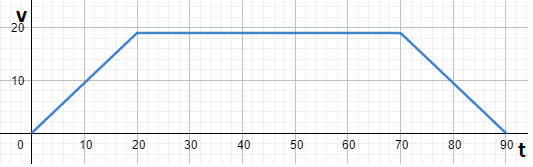 Note,  is the time in seconds and  is the speed in metres per second.A rapid increase in population necessitates new infrastructure, such as, a supply of affordable housing, new hospitals, and schools, as well as, better public transport.Luxtram, Luxembourg’s tram, a part of Luxembourg’s public transportation system, started operating in 2018.On Luxtram’s route from “Lux Expo” to “Lycee Bonneweg”, the tram makes stops at ”Universiteit’ and ‘Coque’. On the “Universiteit” to “Coque” segment of its journey, the tram takes 20 seconds to get to its full speed of 19 m/s.The speed-time diagram, below, shows a typical, Luxtram journey between the stops “Universiteit” and “Coque”.Note,  is the time in seconds and  is the speed in metres per second.A rapid increase in population necessitates new infrastructure, such as, a supply of affordable housing, new hospitals, and schools, as well as, better public transport.Luxtram, Luxembourg’s tram, a part of Luxembourg’s public transportation system, started operating in 2018.On Luxtram’s route from “Lux Expo” to “Lycee Bonneweg”, the tram makes stops at ”Universiteit’ and ‘Coque’. On the “Universiteit” to “Coque” segment of its journey, the tram takes 20 seconds to get to its full speed of 19 m/s.The speed-time diagram, below, shows a typical, Luxtram journey between the stops “Universiteit” and “Coque”.Note,  is the time in seconds and  is the speed in metres per second.g)Use the graph, above, to calculate the distance between the stops “Universiteit” and “Coque”, giving your answer in kilometres.Use the graph, above, to calculate the distance between the stops “Universiteit” and “Coque”, giving your answer in kilometres.Use the graph, above, to calculate the distance between the stops “Universiteit” and “Coque”, giving your answer in kilometres.       2If the tram’s full speed were to be 15 m/s, instead of 19 m/s, the speed-time diagram between the stops “Universiteit” and “Coque” would look different to the speed-time diagram shown above.The distance between the stops remains unchanged. If the tram’s full speed were to be 15 m/s, instead of 19 m/s, the speed-time diagram between the stops “Universiteit” and “Coque” would look different to the speed-time diagram shown above.The distance between the stops remains unchanged. If the tram’s full speed were to be 15 m/s, instead of 19 m/s, the speed-time diagram between the stops “Universiteit” and “Coque” would look different to the speed-time diagram shown above.The distance between the stops remains unchanged. h)Select, from the options below, the option which correctly describes the changes to the speed-time diagram if the tram’s top speed were to be 15 m/s instead of 19 m/s.Give a reason as to why you selected the option you did. Select, from the options below, the option which correctly describes the changes to the speed-time diagram if the tram’s top speed were to be 15 m/s instead of 19 m/s.Give a reason as to why you selected the option you did. Select, from the options below, the option which correctly describes the changes to the speed-time diagram if the tram’s top speed were to be 15 m/s instead of 19 m/s.Give a reason as to why you selected the option you did.         2As Luxembourg’s public transport is free; the tram is a popular means of transport for many students. Luxtram knows that, on a usual school day, 1,500 passengers take the tram, 35%, of whom, are high school students. 
Note: Passengers travel independently of each other. Let X be the number of high school students who take the tram, out of the 1,500 passengers, who take the tram on a usual school day.As Luxembourg’s public transport is free; the tram is a popular means of transport for many students. Luxtram knows that, on a usual school day, 1,500 passengers take the tram, 35%, of whom, are high school students. 
Note: Passengers travel independently of each other. Let X be the number of high school students who take the tram, out of the 1,500 passengers, who take the tram on a usual school day.As Luxembourg’s public transport is free; the tram is a popular means of transport for many students. Luxtram knows that, on a usual school day, 1,500 passengers take the tram, 35%, of whom, are high school students. 
Note: Passengers travel independently of each other. Let X be the number of high school students who take the tram, out of the 1,500 passengers, who take the tram on a usual school day.i)Explain why X is binomially distributed, stating the parameters of this binomialdistribution. Explain why X is binomially distributed, stating the parameters of this binomialdistribution. Explain why X is binomially distributed, stating the parameters of this binomialdistribution.        2j) Calculate the expected value and the standard deviation of the number of high school students taking the tram, on a usual school day, rounding to two decimal places where appropriate. Calculate the expected value and the standard deviation of the number of high school students taking the tram, on a usual school day, rounding to two decimal places where appropriate. Calculate the expected value and the standard deviation of the number of high school students taking the tram, on a usual school day, rounding to two decimal places where appropriate.       2k)Calculate, correct to three decimal places, the probability that, on a usual school day, at most 500 high school students use the tram. Calculate, correct to three decimal places, the probability that, on a usual school day, at most 500 high school students use the tram. Calculate, correct to three decimal places, the probability that, on a usual school day, at most 500 high school students use the tram.       2l)Determine, on a day which is not a usual school day, the total number of passengers taking the tram, if it were expected that 630 high school students would be taking the tram.Determine, on a day which is not a usual school day, the total number of passengers taking the tram, if it were expected that 630 high school students would be taking the tram.Determine, on a day which is not a usual school day, the total number of passengers taking the tram, if it were expected that 630 high school students would be taking the tram.        2